７－９）グローバル補助金（GG）奨学生　受験票（様式 703）■ 受験票顔写真を添付してください。　　　写真のサイズは指定しません。フリガナ　　　　　　　　　　　　　　　　　　　　（ 男 ・　女 ）氏　　名　　　　　　　　　　　　　　　　　　　生年月日(西暦)　　　　年　　月　　日生　　　歳現住所　〒　　　　　　　　　　　　　　　　　　　　　Tel・Fax　　　　　　　　　　　　　　　　　　　　　　　e-mail　　　　　　　　　　　　　　　　　　　　　　　　在籍学校名又は勤務先　　　　　　　　　　　　　　　　　　　　同上電話番号　　　　　　　　　　　　　　　　　　■ 家族データ　　本　　籍　　　　　　　　　　　　　　　　　　　　　　　　　家族住所　〒　　　　　　　　　　　　　　　　　　　　　　　家　　族(死亡の場合は、その年月日及び生前について記入)　　　氏　名　　　　　　　　　　　　　続　柄　　　　　　　　職業又は学校名(出来るだけ詳しく)■ 留学機関と成功課程に関する詳細　■ 学　歴(高等学校卒業以降、専攻学科含む)　  ■ 職　歴　  ■ 海外滞在経験(10歳以降の海外生活。留学の場所ごとの始期・終期) 　　国際ロータリー第2790地区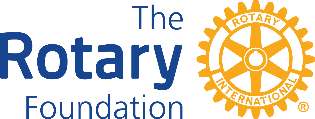 　グローバル補助金奨学生受験票教育機関名教育機関名所在地(市町村と国)所在地(市町村と国)所在地(市町村と国)教育機関のＵＲＬ教育機関のＵＲＬ教育機関のＵＲＬ専攻課程使用言語開始予定日終了予定日